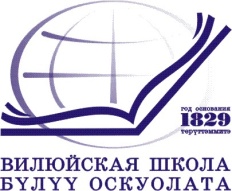 Муниципальное казенное учреждениеВИЛЮЙСКОЕ УЛУСНОЕ (РАЙОННОЕ) УПРАВЛЕНИЕ ОБРАЗОВАНИЕММуниципального района «Вилюйский улус (район)»678200  г.Вилюйск, ул.Ярославского,6, тел/факс 43-4-08 uuovil@qmail.comОКПО 02123854, ОГРН 1021400642042, ИНН/КПП 1410001987/141001001Мониторинг  об усилении мер профилактики аутоагрессивного поведения среди обучающихсяВ целях профилактики суицидальных проявлений у несовершеннолетних, оказания своевременной помощи детям в кризисный момент педагогами-психологами, социальнымы педагогами, классными руководителями  проводится работа по профилактике суицида.В течение 2020-2022 учебного года вся работа была направлена на укрепление и поддержание психологического здоровья личности и создания благоприятного психологического климата в коллективе учащихся. В целях организации профилактической работы по предупреждению суицидальных действий среди подростков, развития стрессоустойчивости,  сохранения и укрепления психического здоровья обучающихся,  во всех общеобразовательных организациях разработаны программы по профилактике суицидов. Классными руководителями были проведены классные часы, внеклассные мероприятия, беседы,  формирующие в процессе воспитательной работы у учащихся такие понятия, как «ценность жизни», «цели и смысл жизни»:Педагогами-психологами проводились диагностики обучающихся 1 и 5-х классов, с целью изучения особенностей процесса адаптации обучающихся к новой социально-педагогической ситуации и уровня тревожности.В классах среднего и старшего звена кроме изучения уровня ситуативной тревожности были проведены диагностики по методике, которая позволяет оценить склонность человека к суицидальным действиям, и используется в совокупности с методикой на выявление уровня тревожности. Кроме диагностического этапа педагоги-психологи общеобразовательных организаций в течение ноября 2021 года  провели в классных коллективах 5-11 классов  беседы на тему: «Профилактика суицидального поведения среди подростков». Беседы включали в себя информацию о понятии суицида, основных признаках склонности к суицидальному поведению среди подростков и некоторыми способами снижения уровня тревожности.    В течение года   были проведены классные родительские собрания по темам: «Как помочь ребенку в трудной жизненной ситуации»«Это должен знать каждый родитель» «Конструктивные детско-родительские отношения «Конфликты с собственным ребенком  и пути их решения» «Почему ребенок не хочет жить?»«Жизнь как чудо» «В поисках хорошего настроения» «Семья в моей жизни» «Учимся снимать усталость «Жизнь прекрасна» «Как преодолевать тревогу» «Просто жить» «Способы решения конфликтов с родителями «Жизнь дается человеку один раз…» «Как принять помощь, поддержку другого человека» «Мы выбираем жизнь» «Как сдать экзамен без стресса».           №МероприятияОбщий охватОбщий охватОбщий охватОбщий охватОбщий охватОбщий охватОбщий охватОбщий охватОбщий охватОбщий охват2020г7 кл2021г7кл2022г7кл2020г8 кл2021г8кл2022г.8 кл1Классные часы для обучающихся на тему: «Конфликт в семье и между подростками. Пути их разрешения»3023803632763873452Родительские  всеобучи на тему: -  Профилактика аутоагрессивного поведения. Информационно-аналитические материалы для разъяснения как правильно пользоваться информацией в социальных сетях.234253294203274282№МероприятияОбщий охватОбщий охватОбщий охватОбщий охватОбщий охватОбщий охватОбщий охватОбщий охватОбщий охватОбщий охват2020г9 кл2021г9кл2022г9кл2020г10кл2021г10кл2020г11кл2021г11кл2022г.11кл1Классные часы для обучающихся на тему: «Конфликт в семье и между подростками. Пути их разрешения»3713363433212382652712422Родительские  всеобучи на тему: -  Профилактика аутоагрессивного поведения. Информационно-аналитические материалы для разъяснения как правильно пользоваться информацией в социальных сетях.243220368123131231155248